보도자료 						문의Steve McGearySteve.McGeary@samtec.com	812-944-6733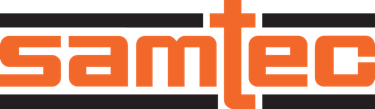 삼텍, 1.35mm 제품 출시고주파, 90GHz까지의 정밀 RF
1.35mm 커넥터 및 0.047" 저손실 케이블 어셈블리2022년 6월 XX일: 삼텍(Samtec)은 90GHz까지의 밀리미터파 애플리케이션에 적합한 1.35mm 제품군을 출시했다고 밝혔다. 1.35mm 제품군에는 압축 마운트 보드 커넥터(135 Series), 케이블 커넥터(PRF13 Series) 및 0.047" 저손실 플렉시블 케이블 어셈블리(RF047-A Series)가 포함된다. 1.35mm 제품은 작동 주파수와 전기 정밀도가 높기 때문에 IEEE, E-대역 애플리케이션에 이상적이다.삼텍의 1.35mm 보드 커넥터(135 Series)는 1.35mm 인터페이스를 사용하는 업계 유일의 수직 압축 마운트 제품이다. 솔더리스(solderless, 남땜이 필요 없는) 특성을 통해 쉽게, 현장 교체가 가능하며 비용 효율적인 보드를 조립할 수 있다. 스레드 커플링(threaded coupling)은 우수한 반복성과 기계적 안정성을 제공한다. 마이크로스트립 및 스트립라인 옵션도 이용 가능하다.RF047-A 시리즈 케이블 어셈블리는 1.35mm 케이블 커넥터를 사용하여 DC ~ 90GHz의 주파수 범위와 1.5:1의 최대 VSWR을 제공한다. 또한 최소 5mm의 굽힘 반경(bend radius)과 90GHz에서 5dB/ft의 삽입 손실을 특징으로 한다. Samtec PRF13 제품은 업계 표준 0.047" 플렉시블 케이블에 맞는 솔더 클램프, 스트레이트 플러그 또는 벌크헤드 잭 1.35mm 케이블 커넥터이다.고주파 공기 유전체 동축 커넥터와 PCB 사이의 인터페이스가 복잡하다는 것을 잘 알고 있는 삼텍은 이를 위한 보드 출시 최적화 및 채널 분석을 위한 기술 지원을 제공한다. 시뮬레이션과 물리 테스트 및 측정 검증 서비스도 이용할 수 있다.삼텍은 1.35mm 제품 외에 18GHz부터 110GHz까지의 마이크로파 및 밀리미터파 애플리케이션에 적합한 기성 솔루션 제품군도 제공한다. 삼텍의 정밀 RF 제품은 무선 통신, 자동차, 레이더, SATCOM, 항공우주, 방위 및 시험 및 측정 분야에서 차세대 기술 발전을 지원한다. 퀵턴 수정과 새로운 디자인 모두 제품 맞춤 제작도 가능하다.제품 관련 상세 정보는 samtec.com/PrecisionRF 또는 RFGroup@samtec.com 참조. -----------------------------삼텍(Samtec, Inc.) 회사 소개1976년에 설립된 삼텍은 고속 보드간(board-to-board), 고속 케이블, 미드 보드 및 패널 광학, 정밀 RF, 유연한 스태킹 및 마이크로/러기드 부품 및 케이블을 포함한 다양한 전자 인터커넥트 솔루션 라인을 제공하는 9억5000만달러 규모의 비상장 제조기업이다. 삼텍 테크놀로지 센터는 베어 다이에서 100미터 떨어진 인터페이스까지, 그리고 그 사이의 모든 인터커넥트 지점에 이르는 시스템의 성능과 비용 두 가지를 모두를 최적화시키는 기술, 전략, 제품을 개발 및 최첨단화 하는데 전념하고 있다. 삼텍은 전세계 40여곳의 지사 운영과 125개국에서의 제품 판매를 통해 뛰어난 고객 서비스를 실천하며 글로벌 시장에서의 입지를 다지고 있다. 상세 정보는 http://www.samtec.com참조.Samtec, Inc.P.O. Box 1147New Albany, IN 47151-1147 USA Phone: 1-800-SAMTEC-9 (800-726-8329)